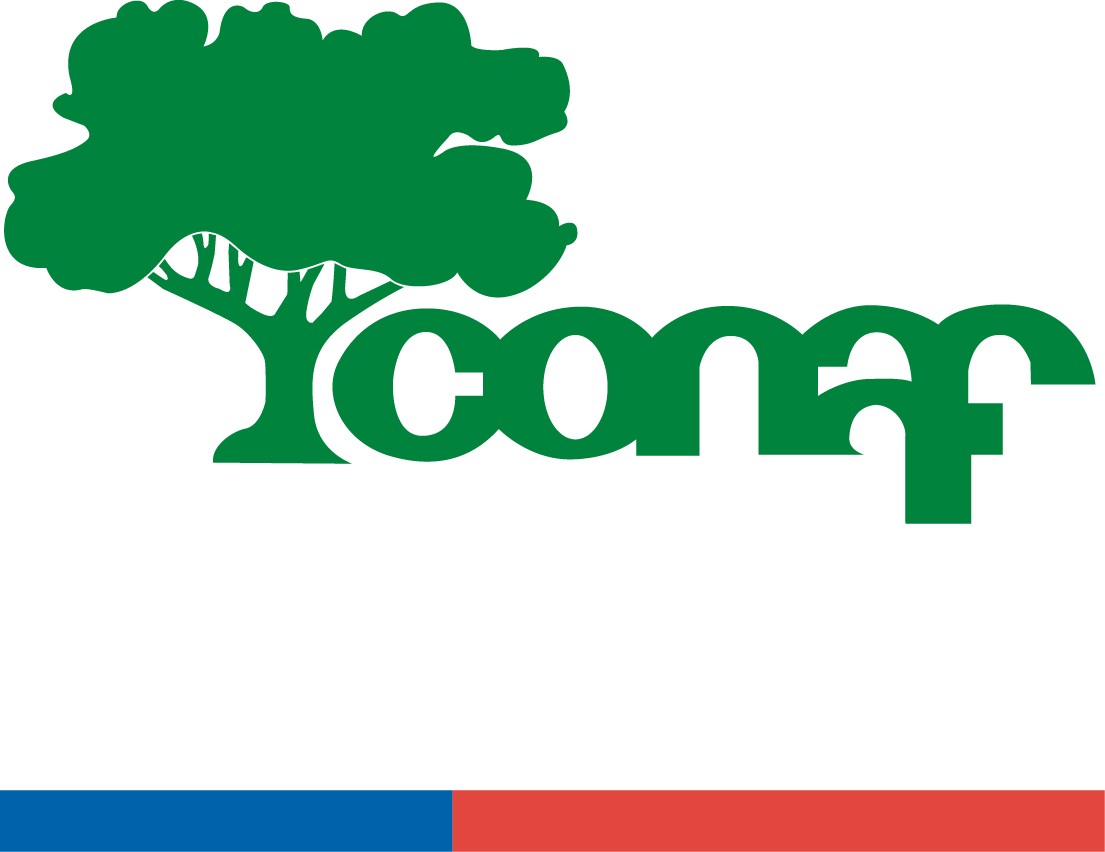 CONAF COMUNICA RESULTADO CONCURSO INTERNO/EXTERNO Nº 458 PARA PROVEER CARGO GUARDAPARQUE PROFESIONAL PARA EL PN. LLULLAILLACO EN LA REGIÓN DE ANTOFAGASTA-CONAF. En conformidad a lo señalado en las Bases del Concurso/Interno Externo Nº 458 para proveer el cargo de (1) Guardaparque Profesional para el PN. Llullaillaco en la región de Antofagasta, se da a conocer en esta oportunidad el resultado del proceso concursal que obtuvo un seleccionado que se menciona a continuación.De esta forma la Corporación Nacional Forestal da por concluido el presente concurso..Dirección Ejecutiva CONAFSantiago, marzo 2021CargoLugar de DesempeñoSeleccionado/aGuardaparque ProfesionalPN. Llullaillaco en la región de AntofagastaSr. Carlos Jesús Gatica    Aguirre